Jelentkezési lap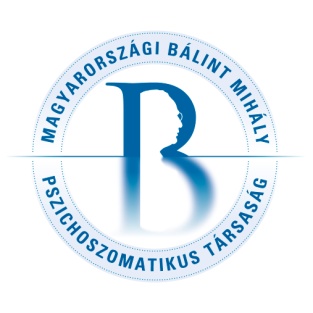 A Magyarországi Bálint Mihály Pszichoszomatikus TársaságVI. Bálint-csoport Hétvégéjére2016. június 3-5.Helyszín: Érd, Tárnoki út 11. Ciszterci KolostorKedvezményes jelentkezés május 8-ig!Név:Foglalkozás:Szakképzettség:Lakcím: Mobil:Email: Jelentkezés két napra (egy éjszaka, 3 étkezés, csoportok pénteken, szombaton): igen    nemJelentkezés három napra (két éjszaka, 6 étkezés, csoportok): igen    nem Két ágyas szobát kérek: igen   nemSzobatársam neve: Egy ágyas szobát kérek (4000 Ft/éjszaka): igen   nemPénteken kérek ebédet (13.00-14.00, 2000 Ft/fő) : igen   nemHa két napra jelentkezem, szombaton kérek vacsorát (1500/fő, a 3 napra jelentkezőknek benne van a jelentkezési díjban)   igen   nemÉtellel kapcsolatos kéréseim (diéták): Az átutalt összeg : (Magyarországi Bálint Mihály Pszichoszomatikus Társaság OTP Bank 11786001-20060738 Számlát csak az átutalási címre tudunk kiállítani.) Számlázási név, cím ,adószám (meg kell egyeznie az utaló címmel):Kedvezmény oka (nyugdíjas, diák, társasági tag): Örökös tag vagyok (a részvétel ingyenes): igen  nemKorai befizetés május 8-ig:  igen  nem Késői befizetés május 8. után, május 31-ig: igen   nemMájus 31 után a helyszínen készpénzben fizetek:  igen   nemPénteken az Érdligeti vasútállomásra a 12.21-kor érkező vonattal érkezem, ingyenes szállítást kérek a helyszínre: igen   nemBálint-csoport tapasztalatom:Egyéb kérdés, megjegyzés:Köszönjük, hogy kitöltötte a jelentkezési lapot!  Kérjük, e-mailen vagy postán az átutalás mellett küldje el a jelentkezési lapot is. Ennek beérkezéséről e-mailben visszajelzünk.postacím: Dobó Katalin 1125 Bp. Diós árok 16/3Örökös tagjaink is töltsék ki, küldjék el a jelentkezési lapot, részükről a konferencia költségét a Társaság átvállalja.Magyarországi Bálint Mihály Pszichoszomatikus Társaság OTP Bank 11786001-20060738Információ: balinttarsasag@gmail.com